Chapter 8: Malignant Disease & ImmunosuppressionKEY 8.1 Cytotoxic drugs8.1.1 Alkylating drugs8.1.2 Cytotoxic antibiotics8.1.3 Anti-metabolites8.1.4 Vinca alkaloids and Etoposide8.1.5 Other Antineoplastic DrugsAdalimumab, certolizumab pegol, etanercept, golimumab and infliximab have received the NICE Technology Appraisal TA383 and can be used as per TA383 in hospital settings only.Adalimumab, etanercept, infliximab, certolizumab pegol, golimumab, tocilizumab and abatacept for rheumatoid arthritis not previously treated with DMARDs or after conventional DMARDs only have failed as per NICE TA 3758.1.6 Taxanes8.2 Drugs affecting the immune response8.2.1 Antiproliferative Immunosuppressants8.2.2 Corticosteroids and other immunosuppressants8.2.3 Rituximab and Alemtuzumab8.2.4 Other Immunomodulating Drugs8.3 Sex hormones and hormone antagonists in malignant disease8.3.1 Oestrogens8.3.2 Progestogens8.3.3 Androgens8.3.4 Hormone antagonists8.3.4.1 Breast cancer8.3.4.2 Gonadorelin analogues and gonadotrophin-releasing hormone antagonists8.3.4.3 Somatostatin analoguesStatusDescription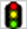 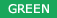 Green -Medicines suitable for routine use within primary care and Secondary care Can be initiated within primary care within their licensed indication, in accordance with nationally recognised formularies  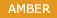 Amber- Medicines suitable to be prescribed in primary care after specialist /Consultant recommendation or initiation. A supporting prescribing guideline may be requested which must have been agreed by the relevant secondary care trust Medicines and Therapeutic Committee and approved by the Area Prescribing Committee.   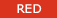 Red-Hospital initiation and continuation only  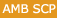 AMBER SHARE CARE PROTOCOL- Medicines that should be initiated by a specialist and prescribed by primary care prescribers only under a shared care protocol, once the patient has been stabilised  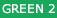 GREEN 2- to be prescribed by primary care only   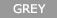 GREY- NON FORMULARY   Remain RemoveSupporting information i. Cyclophosphamide Tablets, Injection. Hospital Initiated OnlyNo epact data  ii. Busulfan Tablets. Hospital Only iii. Carmustine Injection. Hospital Only iv. Chlorambucil Tablets. Hospital Only v. Chlormethine (Mustine) Injection. Hospital Only vi. Estramustine Capsules. Hospital Only vii. Ifosfamide Injection. Hospital Onlyviii. Lomustine Capsules. Hospital Only ix. Melphalan Tablets. Hospital Only x. Thiotepa Injection. Hospital Only xi. Treosulfan Capsules. Hospital Onlyxii. Bendamustine. Hospital Only NICE TA216i. Bleomycin Injection. Hospital Only ii. Dactinomycin (Actinomycin D) Injection. Hospital Only iii. Daunorubicin Injection. Hospital Only iv. Doxorubicin Injection, Liposomal Injection. Hospital Only v. Epirubicin Injection. Hospital Only vi. Idarubicin Capsules, Injection. Hospital Only vii. Mitomycin Injection. Hospital Onlyviii. Mitoxantrone Injection. Hospital Only ix. Pixantrone Injection. Hospital Only NICE TA306Remain removeOther information. Mercaptopurine Tablets. Hospital Initiated OnlyAmber for Ulcerative colitis as per shared care protocol ii. Methotrexate Injection, Tablets. Hospital Initiated OnlyPossibly amber for certain conditions such as rheumatology awaiting ratification for shared care protocols  iii. Flurouracil Cream. Hospital Initiated OnlyPossibly amber pending discussion with skin clinical lead  iv. Flurouracil Injection. Hospital Initiated Only vi. Calcium Folinate Injection. Hospital Only vii. Calcium Folinate Tablets. Hospital Only viii. Capecitabine Tablets. Hospital Only ix. Fludarabine Tablets. Hospital Only x. Cladribine Subcutaneous Injection. Hospital Only xi. Cytarabine Injection. Hospital Only xii. Fludarabine Injection. Hospital Onlyxiii. Gemcitabine Injection. Hospital Only xiv. Raltitrexed Injection. Hospital Only xv. Tioguanine (Thioguanine) Tablets. Hospital Only xvi. Tegafur/Uracil Capsules. Hospital Only xvii. Azacitidine. Hospital Only, NICE TA218xviii. Pemetrexed. Hospital Only, NICE TA181 & TA190remainRemove Supporting informationi. Vinblastine Injection. Hospital Only ii. Vincristine Injection. Hospital Only iii. Vindesine Injection. Hospital Only iv. Vinorelbine Injection, Capsules. Hospital Only v. Etoposide Capsules, Injection. Hospital Only vi. Vinflunine Injection. Hospital Only, NICE TA272Remain removeSupporting informationi. Hydroxycarbamide (Hydroxyurea) CapsulesDouble check epact –potentially amber for specific indications ii. Altretamine Capsules. Hospital Only iii. Amsacrine Injection. Hospital Only iv. Carboplatin Injection. Hospital Only v. Cisplatin Injection. Hospital Only vi. Crisantaspase Injection. Hospital Only vii. Dacarbazine Injection. Hospital Onlyviii. Docetaxel Injection. Hospital Only ix. Erlotinib Tablets. Use as per HEYHCA Guidelines and NICE TA374 x. Gefitinib Tablets. Use as per HEYHCA Guidelines and NICE TA374xi. Imatinib Tablets. Use as per HEYHCA Guidelines and NICE TA425 & NICE TA426 xii. Lapatinib Tablets. Use as per HEYHCA Guidelinesxiii. Nilotinib Capsules. Use as per HEYHCA Guidelines and NICE TA425 & NICE TA426 xiv. Trastuzumab. Use as per HEYHCA Guidelinesxv. Irinotecan Injection. Hospital Only xvi. Oxaliplatin Injection. Hospital Onlyxvii. Pazopanib Tablets. Use as per NICE Guidelines, Hospital Only xviii. Paclitaxel Injection. Hospital Only. NICE TA389xix. Pentostatin Injection. Hospital Only xx. Procarbazine Capsules. Hospital Only xxi. Temozolomide Capsules. Hospital Only xxii. Tretinoin Capsules. Hospital Only xxiii. Cabazitaxel. Hospital Only, NICE TA255 xxiv. Eribulin. Hospital Only, NICE TA250 xxv. Bevacizumab. Hospital Only, NICE TA242 & TA214 xxvi. Panitumumab. Hospital Only, NICE TA242xxvii. Bortezomib. Hospital Only, NICE TA228 & TA311 xxviii. Trabectedin. Hospital Only, NICE TA389 & TA185 xxix. Topotecan (Oral). Hospital Only, NICE TA183 & TA184 xxx. Sunitinib. Hospital Only, NICE TA179 xxxi. Cetuximab. Hospital Only, NICE TA176xxxii. Sorafenib. Hospital Only, NICE TA178 xxxiii. Temsirolimus. Hospital Only, NICE TA178 xxxiv. Trastuzumab. Hospital Only, NICE TA34 xxxv. Ipilimumab. Hospital Only, NICE TA268 and TA319 xxxvi. Afatinib. Hospital Only, NICE TA310 xxxvii. Nintedanib Capsules. Hospital Only, NICE TA347 and NICE TA379xxxviii. Idelalisib. Hospital Only, NICE TA359 xxxix. Panobinostat. Hospital Only, NICE TA380 xl. Olaparib Capsules. Hospital Only, NICE TA381xli. Ruxolitinib Tablets. Hospital Only. NICE TA386 xlii. Gemcitabine Infusion. Hospital Only. NICE TA389xliii. Trabectedin Infusion. Hospital Only. NICE TA389xliv. Everolimus Tablets, NICE TA432xlv Dasatinib NICE TA425 & NICE TA426remainremoveSupporting informationi. Paclitaxel Injection 6mg/ml, 5ml vial, 16.7ml and 50ml vial. Hospital Only ii. Docetaxel Injection 40mg/ml, 0.5ml vial, 2ml vial. Hospital OnlyRemainremoveSupporting informationi. Azathioprine Tablets 25mg, 50mg. Hospital Initiated OnlyCriteria dependent ? potentially amber  ii. Mycophenolate Mofetil. Hospital Initiated Only iii. Mycophenolic Acid. Hospital Initiated OnlyremainremoveSupporting informationi. Ciclosporin Capsules 10mg, 25mg, 50mg, 100mg. Hospital Initiated OnlyAs per NHS England criteria  ii. Tacrolimus Capsules 500 micrograms. Hospital Initiated OnlyDouble check where nearest transplant centre is and try and obtain shared care guidance  iii. Ciclosporin Oral solution 100mg/ml, 50ml. Hospital Initiated Only iv. Ciclosporin Concentrate for IV Infusion 50mg/ml. Hospital Only v. Sirolimus Tablets, Oral solution. Hospital Initiated Only vi. Basiliximab. Hospital Only, NICE TA99Remain removeSupporting information i. Alemtuzumab Injection. Hospital Only, NICE TA312Biosimilar switch information to be obtained by Paulash Haider ii. Rituximab 100mg, 500mg vial & 1400mg SC Injection. Hospital OnlyTruxima –rheumatology Mabthera-only available as subcutaneous injection, and for haematologyRixathon I.V.  for haematology patients   iii. Ofatumumab. Hospital Only, NICE TA202 and NICE TA344 iv. Obinutuzumab 25mg/ml, 40mg Vial. Hospital Only, NICE TA343 v. Nivolumab Injection. Hospital Only, NICE TA384Remain removeSupporting informationi. Interferon-Roferon A. Hospital Only ii. Peginterferon, ViraferonPeg. Hospital Only iii. Peginterferon-alfa 2a, Pegasys. Hospital Only iv. Thalidomide Pharmion. Hospital Only v. Lenalidomide Capsules. Hospital Only, NICE TA322 vi. Fingolimod. Hospital Only, NICE TA254 vii. Mifamurtide. Hospital Only, NICE TA235viii. Natalizumab. Hospital Only, NICE TA127 ix. Teriflunomide. Hospital Only, NICE TA303 ix. Pembrolizumab. Hospital Only, NICE TA357Remain Remove Supporting informationi. Diethylstilbestrol (Stilboestrol) Tablets 1mg, 5mg. Hospital Initiated OnlyNo use in ccg ? use in hospital  ii. Estradiol Valerate Tablets 1mg. Hospital Initiated OnlyLook into use  iii. Ethinylestradiol Tablets 10 mcg, 50 mcg, 1000mcg. Hospital Initiated Only iv. Degarelix (NICE TA404) Hospital OnlyRemain Remove Supporting Informationi. Medroxyprogesterone Acetate Tablets 100mg, 250mg. Hospital Initiated OnlyGreen under chapter 7 Subject to indication ii. Megestrol Acetate Tablets 40mg, 160mg. Hospital Initiated Only iii. Medroxyprogesterone Acetate Injection 500mg vial. Hospital Initiated Only iv. Norethisterone Tablets 5mg. Hospital Initiated OnlyGreen under chapter 7 Remain Remove Supporting informationi. Testosterone (mixed esters) Injection 100mg/ml, 250mg/ml. Hospital Initiated OnlyUsed in patch trials Double if form is still available and what it is used for Remain Remove Supporting Informationi. Radium-223 DichlorideRemain Remove Supporting Informationi. Anastrozole Tablets 1mg. Hospital Initiated Only ii. Tamoxifen Tablets 10mg, 20mg. Hospital Initiated Only iii. Letrozole Tablets. Hospital Initiated Only iv. Exemestane Tablets 25mg. Hospital Initiated Only v. Fulvestrant 250mg Injection. Use as per HEYHCA Guidelines Only vi. Toremifene Tablets 60mg. Hospital Initiated OnlyRemain Remove Supporting Informationi. Leuprorelin Injection 3.75mg, 11.25mg. Hospital Initiated Only ii. Bicalutamide Tablets 50mg, 150mg. Hospital Initiated Only iii. Goserelin Injection 3.6mg, 10.8mg. Hospital Initiated Only iv. Cyproterone Tablets 50mg. Hospital Initiated OnlySubject indication and criteria v. Flutamide Tablets 250mg. Hospital Initiated OnlyEpact data vi. Buserelin Nasal Spray. Hospital Initiated OnlyEpact dat  vii. Abiraterone Tablets 250mg. Hospital Initiated Only. As Per NICE TA387viii. Enzalutamide 40mg Capsules. Hospital Only. As Per NICE TA316 and NICE TA377ix Degarelix NICE TA404Remain Remove Supporting informationi. Lanreotide Injection. Hospital Initiated OnlyDouble check use in ccg ?  ii. Octreotide Injection 50 mcg/ml, 100 mcg/ml. Hospital Initiated Only iii. Octreotide (Sandostatin LAR). Hospital Initiated Only